Про відзначення пам’ятних дат і ювілеїв у 2021 роціІз метою консолідації та формування історичної свідомості Українського народу, збереження національної пам’яті та належного відзначення і вшанування пам’ятних дат і ювілеїв Верховна Рада України постановляє:1. На державному рівні у 2021 році провести урочисте відзначення пам’ятних дат і ювілеїв та/або меморіальні заходи згідно з додатком.2. Рекомендувати Кабінету Міністрів України:на державному рівні у 2021 році забезпечити проведення урочистого відзначення пам’ятних дат і ювілеїв та/або меморіальних заходів згідно з додатком;у місячний термін із дня прийняття цієї Постанови утворити організаційний комітет із відзначення у 2021 році пам’ятних дат і ювілеїв, розробити та затвердити плани заходів з відзначення пам’ятних дат і ювілеїв 2021 року, вирішити питання щодо їх фінансового та матеріально-технічного забезпечення.3. Рекомендувати Міністерству освіти і науки України:забезпечити проведення у закладах загальної середньої освіти, професійної (професійно-технічної), фахової передвищої та вищої освіти уроків, виховних годин, круглих столів, науково-практичних конференцій, інших тематичних заходів, приурочених до пам’ятних дат і ювілеїв 2021 року;включити теми, присвячені пам’ятним датам і ювілеям 2021 року, до переліку тем конкурсів Малої академії наук України, рефератів, курсових та дипломних робіт у закладах вищої освіти.4. Рекомендувати Міністерству культури та інформаційної політики України забезпечити організацію у закладах культури тематичних виставок, експозицій та інших заходів, присвячених пам’ятним датам і ювілеям 2021 року.5. Рекомендувати Державному комітету телебачення і радіомовлення України організувати створення тематичних теле- і радіопередач, присвячених пам’ятним датам і ювілеям 2021 року, та сприяти висвітленню державними засобами масової інформації заходів, що проводитимуться у зв’язку з їх відзначенням.6. Рекомендувати органам місцевого самоврядування розробити та затвердити з урахуванням пропозицій Українського інституту національної пам’яті переліки пам’ятних дат і ювілеїв 2021 року, що відзначатимуться на місцевому рівні.7. Запропонувати:Національному банку України виготовити і ввести в обіг ювілейні монети, присвячені пам’ятним датам і ювілеям 2021 року;публічному акціонерному товариству "Укрпошта" видати поштові конверти і поштові марки, присвячені пам’ятним датам і ювілеям 2021 року.8. Контроль за виконанням цієї Постанови покласти на Комітет Верховної Ради України з питань гуманітарної та інформаційної політики.9. Ця Постанова набирає чинності з дня її прийняття.ПАМ’ЯТНІ ДАТИ ТА ЮВІЛЕЇ 2021 РОКУЦього року на державному рівні відзначатимуться такі пам’ятні дати та ювілеї:I. Відомих подій в Україні:1075 років із часу першої писемної згадки про місто Вишгород (946);1025 років із часу першої писемної згадки про місто Полонне (996);1025 років із часу завершення зведення Десятинної церкви (996);950 років із часу першої писемної згадки про місто Старий Самбір (1071);925 років із часу першої писемної згадки про місто Ромни (1096);875 років із часу першої писемної згадки про місто Путивль (1146);875 років із часу першої писемної згадки про селище Меджибіж (1146);825 років із часу першої писемної згадки про місто Камінь-Каширський (1196);800 років із часу битви під Галичем (1221);650 років із часу першої писемної згадки про місто Болехів (1371);450 років із часу першої писемної згадки про місто Бахмут (1571);450 років із часу першої писемної згадки про місто Богодухів (1571);450 років із часу першої писемної згадки про місто Кременчук (1571);425 років із часу укладення Берестейської унії - створення Української Греко-Католицької Церкви (1596);425 років із часу битви біля урочища Гострий Камінь (березень - квітень 1596);425 років із часу битви в урочищі Солониця (травень - червень 1596);400 років із часу Хотинської битви (липень - жовтень 1621);375 років із часу заснування міста Валки (1646);375 років із часу видання Требника Петра Могили друкарнею Києво-Печерської лаври (1646);250 років із часу заснування астрономічної обсерваторії у місті Львові (нині - астрономічна обсерваторія як науково-дослідна установа Львівського національного університету імені Івана Франка) (1771);250 років із часу початку спорудження Свято-Успенського собору у місті Харкові (1771);250 років із часу заснування Шосткинського порохового заводу (нині - казенне підприємство Шосткинський казенний завод "Зірка") (1771);225 років із часу заснування в місті Умані Національного дендрологічного парку "Софіївка" Національної академії наук України (1796);200 років із часу заснування Південного товариства декабристів (1821);200 років із часу заснування міста Болград (1821);200 років із часу заснування Миколаївської астрономічної обсерваторії (нині - науково-дослідний інститут "Миколаївська астрономічна обсерваторія") (1821);175 років із часу першого видання "Історії Русів" славістом Осипом Бодянським (1846);150 років із часу відкриття у місті Києві Колегії Павла Ґалагана (жовтень 1871);125 років із часу заснування Львівської академічної громади (1896);125 років із часу початку кінематографа в Україні (13.09.1896 - кінопоказ у приміщенні львівського Пасажу Гаусмана, 02.12.1896 - кінопоказ у приміщенні Харківського оперного театру);125 років із дня заснування Чернігівського обласного історичного музею ім. В.В. Тарновського (26.11.1896);100 років із часу заснування Української медичної стоматологічної академії (1921);100 років із часу заснування Харківської державної академії дизайну і мистецтв (1921);100 років із часу створення Мліївської дослідної станції садівництва (нині - Дослідна станція помології ім. Л.П. Симиренка Інституту садівництва Національної академії аграрних наук України) (1921);100 років із дня заснування Українського Вільного Університету (17.01.1921);100 років із дня утворення Всеукраїнського музичного товариства імені Миколи Леонтовича (01.02.1921);100 років із дня заснування державного степового заповідника "Асканія-Нова" (нині - Біосферний заповідник "Асканія-Нова" імені Ф.Е. Фальц-Фейна Національної академії аграрних наук України) (08.02.1921);100 років із дня заснування Луганського національного університету імені Тараса Шевченка (01.03.1921);100 років із дня створення Музею (Кабінету) антропології та етнології ім. Хв. Вовка (29.03.1921);100 років із дня заснування Одеського національного економічного університету (16.05.1921);100 років із часу заснування у місті Львові Українського таємного університету (липень 1921);100 років із часу проведення І Всеукраїнського православного церковного Собору, на якому підтверджено автокефалію Української православної церкви та обрано її керівництво на чолі з митрополитом Василем Липківським (14-30.10.1921);100 років із часу проведення Другого Зимового походу Армії Української Народної Республіки (25.10-21.11.1921) та розстрілу вояків Армії Української Народної Республіки біля містечка Базар (нині - село Коростенського району Житомирської області) (21.11.1921);100 років із дня заснування національної гідрометеорологічної служби (19.11.1921);75 років із часу заснування Інституту філософії імені Г.С. Сковороди Національної академії наук України (1946);75 років із часу заснування Київського національного торговельно-економічного університету (1946);75 років із часу заснування дослідного конструкторського бюро під керівництвом Олега Антонова (нині - державне підприємство "Антонов") (1946);75 років із часу заснування Львівського державного університету фізичної культури імені Івана Боберського (1946);75 років із часу заснування Львівської національної академії мистецтв (1946);75 років із часу створення Українського науково-дослідного інституту протезування, протезобудування та відновлення працездатності (1946);75 років із часу відновлення Спілки Української Молоді в діаспорі (25.04.1946);75 років із дня заснування Інституту фізіології рослин і генетики Національної академії наук України (15.05.1946);75 років із дня заснування Інституту захисту рослин Національної академії аграрних наук України (07.06.1946);75 років із часу проведення Грубешівської операції - звільнення міста Грубешів військовими УПА та польської організації ВіН ("Свобода і незалежність") (27-28.05.1946);70 років із часу заснування Льотної академії Національного авіаційного університету (1951);50 років із часу заснування Інженерно-технологічного інституту "Біотехніка" Національної академії аграрних наук України (1971);50 років із часу заснування народного літературно-меморіального музею Лесі Українки в селі Косівщина Сумського району Сумської області (1971);30 років із дня ухвалення Верховною Радою України Акта проголошення незалежності України (24.08.1991);30 років із дня проведення Всеукраїнського референдуму на підтвердження незалежності України (01.12.1991);30 років із дня створення Збройних Сил України (06.12.1991);25 років із дня заснування Чорноморського національного університету імені Петра Могили (17.01.1996);25 років із дня ухвалення Верховною Радою України Конституції України (28.06.1996);25 років із дня введення в обіг національної грошової одиниці - гривні (02.09.1996);25 років із дня заснування Конституційного Суду України (16.10.1996).II. Видатних особистостей:870 років із часу народження князя Ігоря Святославича (1151-1202);820 років із часу народження князя Данила Романовича (1201-1264);370 років із часу народження Дмитра Ростовського (справжнє ім’я та прізвище - Данило Туптало) (1651-1709), церковного діяча, богослова, письменника;290 років із часу народження Андрія Гудовича (1731-1808), військового та політичного діяча;270 років із часу народження Дмитра Бортнянського (1751-1825), композитора, диригента, співака;200 років із часу народження Михайла Башилова (1821-1870), художника, автора ілюстрацій до "Кобзаря" Тараса Шевченка;130 років із часу народження Наталії Осадчої-Янати (1891-1982), вченої, ботаніка, фармаколога, перекладачки, фольклористки;110 років із часу народження Марка Бернеса (1911-1969), актора, співака;2 січня - 180 років із дня народження Костя Михальчука (1841-1914), мовознавця, етнографа, громадського діяча;2 січня - 180 років із дня народження Тадея Рильського (1841-1902), громадського та культурного діяча, етнографа;6 січня - 120 років із дня народження Миколи Гришка (1901-1964), вченого, ботаніка, селекціонера, генетика, академіка;6 січня - 80 років із дня народження Ганни Чубач (1941-2019), поетеси, громадської діячки;7 січня - 130 років із дня народження Юрія Добриловського (1891-1955), військового діяча, полковника медичної служби Армії УНР, учасника боротьби за незалежність України у XX столітті;8 січня - 120 років із дня народження Володимира Владка (1901-1974), письменника-фантаста, журналіста;8 січня - 100 років із дня народження Василя Сенатора (1921-1944), військового льотчика, учасника вигнання нацистів із території України;9 січня - 100 років із дня народження Лариси Ратушної (1921-1944), учасниці антинацистського Руху Опору;12 січня - 320 років із дня народження Василя Григоровича-Барського (1701-1747), письменника, мандрівника;12 січня - 100 років із дня народження Леоніда Литвиненка (1921-1983), вченого, хіміка-органіка, академіка;13 січня - 140 років із дня народження Антіна Лотоцького (1881-1949), громадського діяча, письменника, видавця, учасника боротьби за незалежність України у XX столітті;14 січня - 120 років із дня народження Василя Ільїна (1901-1963), мовознавця, педагога;15 січня - 200 років із дня народження Антона Петрушевича (1821-1913), історика, археолога, етнографа;15 січня - 150 років із дня народження Агатангела Кримського (1871-1942), вченого, академіка, сходознавця, філолога, письменника, історика, перекладача, репресованого;17 січня - 130 років із дня народження Івана Литвиненка (1891-1947), військового діяча, полковника Армії Української Народної Республіки, учасника боротьби за незалежність України у ХХ столітті;17 січня - 120 років із дня народження Григорія Епіка (1901-1937), письменника, публіциста, перекладача, представника "Розстріляного Відродження", репресованого;18 січня - 120 років із дня народження Лукії Гумецької (1901-1988), вченої, мовознавця;19 січня - 150 років із дня народження Євгена Кузьміна (1871-1942), мистецтвознавця, публіциста, представника "Розстріляного Відродження", репресованого;23 січня - 130 років із дня народження Павла Тичини (1891-1967), поета, перекладача, громадського та державного діяча;24 січня - 80 років із дня народження Юрія Покальчука (1941-2008), письменника, перекладача;27 січня - 110 років із дня народження Івана Гончара (1911-1993), художника, скульптора, графіка, колекціонера, етнографа;27 січня - 100 років із дня народження Бориса Колесника (1921-2010), військового діяча, артилериста, учасника вигнання нацистів із території України;28 січня - 110 років із дня народження Семена Брауде (1911-2003), вченого, радіофізика, астронома, академіка;28 січня - 100 років із дня народження Леоніда Смогоржевського (1921-1996), вченого, зоолога, орнітолога;28 січня - 70 років із дня народження Леоніда Каденюка (1951-2018), першого космонавта незалежної України, генерал-майора авіації, Героя України;28 січня - 80 років із дня народження Бориса Івченка (1941-1990), кінорежисера, актора;2 лютого - 120 років із дня народження Валер’яна Підмогильного (1901-1937), письменника, представника "Розстріляного Відродження", репресованого;3 лютого - 120 років із дня народження Івана Буланкіна (1901-1960), вченого, біохіміка, академіка;5 лютого - 140 років із дня народження Сергія Тимошенка (1881-1950), архітектора, громадського та державного діяча, учасника боротьби за незалежність України у ХХ столітті;6 лютого - 160 років із дня народження Миколи Зелінського (1861-1953), вченого, хіміка, академіка;12 лютого - 150 років із дня народження Леся Мартовича (справжнє ім’я та прізвище - Олекса Мартович) (1871-1916), письменника, юриста, громадського діяча;12 лютого - 120 років із дня народження Івана Сенченка (1901-1975), письменника, журналіста;21 лютого - 100 років із дня народження Володимира Малика (справжнє прізвище - Сиченко) (1921-1998), письменника;23 лютого - 120 років із дня народження Леоніда Перфецького (1901-1977), військового діяча, художника, учасника боротьби за незалежність України у ХХ столітті;25 лютого - 160 років із дня народження Яківа Жарка (1861-1933), письменника, актора, репресованого;25 лютого - 150 років із дня народження Лесі Українки (справжнє ім’я та прізвище - Лариса Косач-Квітка) (1871-1913), письменниці, перекладачки, однієї з центральних постатей національної культури;27 лютого - 190 років із дня народження Миколи Ге (1831-1894), художника;28 лютого - 140 років із дня народження Павла Альошина (1881-1961), архітектора, педагога;28 лютого - 120 років із дня народження Романа Сімовича (1901-1984), композитора;3 березня - 210 років із дня народження Антіна Могильницького (1811-1873), письменника, громадського та політичного діяча;3 березня - 170 років із дня народження Якова Шульгина (1851-1911), історика, педагога, громадського діяча;6 березня - 120 років із дня народження Наума Ахієзера (1901-1980), вченого, математика;6 березня - 90 років із дня народження Олександра Білаша (1931-2003), композитора, Героя України;7 березня - 120 років із дня народження Семена Скляренка (1901-1962), письменника;9 березня - 100 років із дня народження Олексія Береста (1921-1970), військового діяча, учасника Другої світової війни, Героя України;11 березня - 100 років із дня народження Павла Романчука (1921-2008), військового діяча, учасника вигнання нацистів із території України;14 березня - 130 років із дня народження Амвросія Бучми (1891-1957), актора, режисера, педагога;15 березня - 110 років із дня народження Богдана Стебельського (1911-1994), художника, мистецтвознавця;16 березня - 150 років із дня народження Миколи Бурачека (1871-1942), художника, письменника, мистецтвознавця;16 березня - 120 років із дня народження Бориса Бутник-Сіверського (1901-1983), мистецтвознавця;27 березня - 110 років із дня народження Михайла Сороки (1911-1971), громадського та політичного діяча, члена ОУН;28 березня - 90 років із дня народження Сергія Кілессо (1931-2012), архітектора, мистецтвознавця;29 березня - 140 років із дня народження Марійки Підгірянки (справжнє ім’я та прізвище - Марія Ленерт-Домбровська) (1881-1963), поетеси;2 квітня - 100 років із дня народження Арсентія Мальона (1921-1950), військового льотчика, учасника вигнання нацистів із території України;5 квітня - 140 років із дня народження Дмитра Ревуцького (1881-1941), музикознавця, фольклориста, перекладача;9 квітня - 50 років із дня народження Михайла Костишина (1971-2014), учасника Революції Гідності, Героя України;10 квітня - 100 років із дня народження Ніни Онілової (1921-1942), військового діяча, учасниці оборонних боїв на території України в роки Другої світової війни;12 квітня - 140 років із дня народження Миколи Капустянського (1881-1969), військового та політичного діяча, генерал-хорунжого Армії УНР, учасника боротьби за незалежність України у ХХ столітті;15 квітня - 100 років із дня народження Георгія Берегового (1921-1995), військового льотчика, учасника вигнання нацистів з території України, льотчика-космонавта, генерал-лейтенанта авіації;16 квітня - 180 років із дня народження Христини Алчевської (1841-1920), педагога, письменниці, перекладачки, бібліографа, громадської діячки;19 квітня - 120 років із дня народження Миколи Рокицького (1901-1944), художника;19 квітня - 90 років із дня народження Ростислава Доценка (1931-2012), літературознавця, перекладача, літературного критика, репресованого;20 квітня - 130 років із дня народження Юрія Тютюнника (1891-1930), військового діяча, генерал-хорунжого Армії УНР, учасника боротьби за незалежність України у ХХ столітті;23 квітня - 130 років із дня народження Сергія Прокоф’єва (1891-1953), композитора, піаніста, диригента;24 квітня - 150 років із дня народження Любові Хавкіної (1871-1949), бібліотекознавця, бібліографа;25 квітня - 110 років із дня народження Віри Роїк (1911-2010), майстрині художньої вишивки, Героя України;25 квітня - 100 років із дня народження Володимира Сербулова (1921-1993), військового діяча, учасника вигнання нацистів із території України;28 квітня - 80 років із дня народження Ірини Жиленко (1941-2013), поетеси;30 квітня - 120 років із дня народження Саймона Кузнеця (1901-1985), економіста, лауреата Нобелівської премії, який навчався в Україні;3 травня - 130 років із дня народження Софії Галечко (1891-1918), громадської та військової діячки, хорунжої Українських січових стрільців;5 травня - 90 років із дня народження Миколи Кондратюка (1931-2006), оперного та концертно-камерного співака, громадського діяча, педагога;6 травня - 100 років із дня народження Олександри Селюченко (1921-1987), керамістки, народної майстрині, заслуженого майстра народної творчості;9 травня - 150 років із дня народження Володимира Гнатюка (1871-1926), етнографа, фольклориста, громадського діяча, літературознавця, перекладача, вченого, академіка;10 травня - 100 років із дня народження Михайла Кривенка (1921-2008), художника;11 травня - 130 років із дня народження Лева Делоне (1891-1969), вченого, генетика, цитолога;14 травня - 150 років із дня народження Василя Стефаника (1871-1936), письменника, громадського та політичного діяча, однієї з головних постатей культурного та суспільно-політичного життя України;15 травня - 100 років із дня народження Михайла Дзигунського (1921-1944), військового діяча, учасника вигнання нацистів із території України;17 травня - 80 років із дня народження Ореста Субтельного (1941-2016), історика, іноземного члена НАН України;20 травня - 50 років із дня народження Валерія Опанасюка (1971-2014), учасника Революції Гідності, Героя України;21 травня - 160 років із дня народження Георгія Де-Метца (1861-1947), вченого, фізика;22 травня - 80 років із дня народження Миколи Оляліна (1941-2009), актора, режисера;22 травня - 70 років із дня народження Сергія Іванова (1951-2000), кіноактора, кінорежисера, народного артиста України;23 травня - 110 років із дня народження Андрія Коцки (1911-1987), художника;24 травня - 140 років із дня народження Олександра Богомольця (1881-1946), академіка, лікаря, патофізіолога;25 травня - 200 років із дня народження Миколи Гулака (1821-1899), громадського та політичного діяча, вченого, історика, публіциста, юриста, одного із засновників Кирило-Мефодіївського товариства;26 травня - 150 років із дня народження Олександра Яницького (1871-1943), біофізика, радіобіолога, винахідника нового типу рентгенівської трубки;29 травня - 120 років із дня народження Кирила Синельникова (1901-1966), вченого, фізика, академіка;5 червня - 200 років із дня народження Івана Вернадського (1821-1884), економіста, публіциста, видавця, громадського діяча;10 червня - 110 років із дня народження Петра Весклярова (1911-1994), актора театру і кіно, телеведучого (Дід Панас);12 червня - 90 років із дня народження Євгенії Мірошниченко (1931-2009), оперної співачки, педагога, Героя України;14 червня - 130 років із дня народження Євгена Коновальця (1891-1938), військового та політичного діяча, голови Організації українських націоналістів;15 червня - 100 років із дня народження Івана Чорноволенка (1921-1943), військового діяча, учасника вигнання нацистів із території України;15 червня - 80 років із дня народження Івана Миколайчука (1941-1987), кіноактора, драматурга, кінорежисера;17 червня - 110 років із дня народження Віктора Некрасова (1911-1987), письменника, дисидента;18 червня - 340 років із дня народження Феофана Прокоповича (1681-1736), церковного діяча, письменника;18 червня - 140 років із дня народження Олександра Пучківського (1881-1937), вченого, медика, отоларинголога, репресованого;21 червня - 100 років із дня народження Осипа Дяківа (1921-1950), учасника антинацистського Руху Опору, громадського та політичного діяча, учасника боротьби за незалежність України у ХХ столітті;22 червня - 90 років із дня народження Геннадія Удовенка (1931-2013), дипломата, державного та політичного діяча, президента Генеральної Асамблеї ООН;23 червня - 90 років із дня народження Григорія Кохана (1931-2014), кінорежисера, сценариста, народного артиста України;25 червня - 110 років із дня народження Сергія Шишка (1911-1997), художника;3 липня - 80 років із дня народження Богодара Которовича (1941-2009), скрипаля, диригента, педагога;3 липня - 70 років із дня народження Вадима Бойка (1951-2005), поета, драматурга, перекладача;4 липня - 130 років із дня народження Петра Панча (справжнє прізвище - Панченко) (1891-1978), письменника;4 липня - 100 років із дня народження Івана Кобилянського (1921-1945), військового льотчика, учасника Другої світової війни;5 липня - 100 років із дня народження Івана Кравченка (1921-1945), військового діяча, учасника вигнання нацистів із території України;6 липня - 170 років із дня народження Івана Левинського (1851-1919), архітектора, педагога, громадського діяча;7 липня - 100 років із дня народження Івана-Валентина Задорожнього (1921-1988), художника;7 липня - 100 років із дня народження Петра Яцика (1921-2001), мецената, громадського діяча, засновника Міжнародного конкурсу знавців української мови, що носить його ім’я;8 липня - 210 років із дня народження Володимира Караваєва (1811-1892), хірурга, офтальмолога, педагога;12 липня - 100 років із дня народження Олександра Мельничука (1921-1997), вченого, мовознавця, академіка;17 липня - 150 років із дня народження Філарета Колесси (1871-1947), етнографа, фольклориста, композитора, музикознавця, вченого, академіка;19 липня - 80 років із дня народження Василя Чухліба (1941-1997), письменника та журналіста;25 липня - 90 років із дня народження Фелікса Соболєва (1931-1984), кінорежисера;26 липня - 130 років із дня народження Марії Бачинської-Донцової (1891-1978), поетеси, журналістки, громадської діячки;26 липня - 90 років із дня народження Івана Дзюби (1931), літературознавця, літературного критика, публіциста, правозахисника, дисидента, громадського та державного діяча, вченого, академіка НАН України, політв’язня радянського режиму, Героя України;30 липня - 160 років із дня народження Любові Яновської (1861-1933), письменниці, політичного діяча, члена Української Центральної Ради, учасника боротьби за незалежність України у ХХ столітті;6 серпня - 130 років із дня народження Степана Бондарчука (1886-1930), актора, режисера, театрального діяча;8 серпня - 100 років із дня народження Володимира Щигельського (1921-1949), військового та політичного діяча, поручника УПА, учасника боротьби за незалежність України у ХХ столітті;10 серпня - 80 років із дня народження Романа Лубківського (1941-2015) письменника, громадського та державного діяча;12 серпня - 110 років із дня народження Валентина Єременка (1911-1992), вченого, фізика, хіміка, матеріалознавця, академіка;22 серпня - 100 років із дня народження Володимира Яніва (1921-2010), українського громадського діяча у США, учасника боротьби за незалежність України у ХХ столітті, учасника Другої світової війни;24 серпня - 150 років із дня народження Василя Щурата (1871-1948), поета, літературознавця, перекладача;24 серпня - 100 років із дня народження Леоніда Полтави (справжнє прізвище - Пархомович) (1921-1990), громадського та політичного діяча, письменника, журналіста;24 серпня - 100 років із дня народження Бориса Малиновського (1921-2019), вченого, кібернетика;27 серпня - 80 років із дня народження Богдана Ступки (1941-2012), актора, громадського та державного діяча, Героя України;2 вересня - 210 років із дня народження Івана Вагилевича (1811-1866), поета, фольклориста, філолога, етнографа, члена "Руської трійці";7 вересня - 80 років із дня народження Євгена Лебедєва (1941-2018), вченого, хіміка, академіка НАН України;8 вересня - 170 років із дня народження Максима Ковалевського (1851-1916), соціолога, юриста, громадського та політичного діяча;9 вересня - 120 років із дня народження Лева Шубникова (1901-1937), вченого, фізика, репресованого;15 вересня - 100 років із дня народження Василя Ковтуна (1921-1996), військового діяча, учасника вигнання нацистів із території України;15 вересня - 100 років із дня народження Анатолія Білостоцького (1921-1993), скульптора;17 вересня - 120 років із дня народження Миколи Глущенка (1901-1977), живописця, народного художника;18 вересня - 180 років із дня народження Михайла Драгоманова (1841-1895), громадського та політичного діяча, історика, публіциста, літературознавця, фольклориста;21 вересня - 100 років із дня народження Тетяни Маркус (1921-1943), учасниці антинацистського Руху Опору, Героя України;24 вересня - 220 років із дня народження Михайла Остроградського (1801-1862), вченого, математика, механіка, фізика, академіка;1 жовтня - 130 років із дня народження Миколи Чижевського (1891-1954), військового діяча, підполковника Армії УНР, учасника боротьби за незалежність України у ХХ столітті;2 жовтня - 150 років із дня народження Михайла Іванова (1871-1935), вченого у галузі тваринництва, селекціонера;2 жовтня - 130 років із дня народження Йосипа Бокшая (1891-1975), художника, педагога;6 жовтня - 170 років із дня народження Федора Лизогуба (1851-1928), громадського та державного діяча, голови Ради Міністрів Української Держави;6 жовтня - 140 років із дня народження Івана Кочерги (1881-1952), драматурга;8 жовтня - 150 років із дня народження Івана Піддубного (1871-1949), спортсмена, борця, багаторазового чемпіона світу;10 жовтня - 100 років із дня народження Павла Писаренка (1921-1996), військового діяча, учасника вигнання нацистів із території України;10 жовтня - 90 років із дня народження Атени Пашко (1931-2012), поетеси, громадської діячки;15 жовтня - 100 років із дня народження Василя Сенька (1921-1984), військового льотчика, учасника Другої світової війни;15 жовтня - 100 років із дня народження Дмитра Луценка (1921-1989), поета;20 жовтня - 100 років із дня народження Юрія Квітницького-Рижова (1921-1993), вченого, медика, нейрохірурга;25 жовтня - 150 років із дня народження Володимира Гордона (1871-1926), вченого, правознавця, академіка;25 жовтня - 110 років із дня народження Михайла Янгеля (1911-1971), вченого, конструктора ракетно-космічної техніки;30 жовтня - 110 років із дня народження Григорія Крука (1911-1988), скульптора, педагога;31 жовтня - 110 років із дня народження Олександра Ахієзера (1911-2000), вченого, фізика, академіка;1 листопада - 170 років із дня народження Івана Манжури (1851-1893), поета, фольклориста, етнографа;1 листопада - 160 років із дня народження Дніпрової Чайки (справжнє ім’я та прізвище - Людмила Василевська-Березіна) (1861-1927), письменниці;3 листопада - 110 років із дня народження Ростислава Волошина (1911-1944), полковника УПА, учасника боротьби за незалежність України у ХХ столітті;4 листопада - 110 років із дня народження Дмитра Клячківського (1911-1945), військового та політичного діяча, організатора і першого командира Української Повстанської Армії, керівника Української Повстанської Армії на Волині, учасника боротьби за незалежність України у ХХ столітті;6 листопада - 210 років із дня народження Маркіяна Шашкевича (1811-1843), письменника, громадського і культурного діяча, члена "Руської трійці";6 листопада - 140 років із дня народження Сергія Остапенка (1881-1937), державного та політичного діяча, економіста;7 листопада - 200 років із дня народження Дмитра Пильчикова (1821-1893), громадського діяча, педагога, члена Кирило-Мефодіївського товариства;9 листопада - 130 років із дня народження Федора Ернста (1891-1942), історика, мистецтвознавця, музеєзнавця, репресованого;9 листопада - 100 років із дня народження Віктора Чукаріна (1921-1984), спортсмена, гімнаста, педагога, чемпіона Олімпійських ігор;14 листопада - 100 років із дня народження Кузьми Веремієнка (1921-2006), вченого, біохіміка;18 листопада - 140 років із дня народження Григорія Бондаря (1881-1959), бразильського агронома, ботаніка, ентомолога українського походження;18 листопада - 100 років із дня народження Дмитра Міщенка (1921-2016), письменника;19 листопада - 90 років із дня народження Володимира Ажажі (1931-2009), вченого, фізика, матеріалознавця, академіка НАН України;19 листопада - 90 років із дня народження Еммануїла Канера (1931-1986), вченого, фізика;23 листопада - 150 років із дня народження Антіна Кравса (1871-1945), військового діяча, генерал-чотаря УГА;25 листопада - 140 років із дня народження Абрама Маневича (1881-1942), художника;27 листопада - 120 років із дня народження Андрія Лазаренка (1901-1979), учасника бою під Крутами, учасника боротьби за незалежність України у ХХ столітті, вченого, ботаніка;29 листопада - 140 років із дня народження Петра Ганжі (1881-1979), військового діяча, начальника дивізії Дієвої Армії УНР, учасника боротьби за незалежність України у ХХ столітті;30 листопада - 70 років із дня народження Назарія Яремчука (1951-1995), співака;2 грудня - 50 років із дня народження Павла Мазуренка (1971-2013), учасника Революції Гідності, Героя Небесної Сотні, Героя України;5 грудня - 150 років із дня народження Миколи Юнаківа (1871-1931), військового та громадського діяча, генерал-полковника Армії УНР, учасника боротьби за незалежність України у ХХ столітті;5 грудня - 90 років із дня народження Григора (справжнє ім’я - Григорій) Тютюнника (1931-1980), письменника, перекладача, педагога;6 грудня - 150 років із дня народження Миколи Вороного (1871-1938), письменника, перекладача, режисера, актора, громадського та політичного діяча, репресованого;7 грудня - 210 років із дня народження Миколи Устияновича (1811-1885), письменника, священика, громадського діяча;18 грудня - 90 років із дня народження Михайлини Коцюбинської (1931- 2011), літературознавиці, перекладачки;21 грудня - 220 років із дня народження Тимка Падури (справжнє ім’я та прізвище - Томаш Падура) (1801-1871), поета, композитора, торбаніста, автора української та польської пісні "Гей, соколи";21 грудня - 160 років із дня народження Євгена Чикаленка (1861-1929), громадського та політичного діяча, мецената, публіциста;23 грудня - 100 років із дня народження Олексія Козаченка (1921-1976), військового діяча, учасника вигнання нацистів із території України;25 грудня - 100 років із дня народження Михайла Колесниченка (1921-2002), військового діяча, учасника вигнання нацистів із території України;26 грудня - 150 років із дня народження Євмена Лукасевича (1871-1929), дипломата, журналіста, лікаря, видавця, громадського та державного діяча, міністра охорони здоров’я Уряду УНР, учасника боротьби за незалежність України у ХХ столітті;29 грудня - 130 років із дня народження Володимира Симиренка (1891-1938), вченого, селекціонера, помолога, педагога, репресованого;30 грудня - 150 років із дня народження Миколи Могилянського (1871-1933), дипломата, громадського і державного діяча, етнографа, антрополога;30 грудня - 100 років із дня народження Михайла Гринишина (1921-2016), композитора, хорового диригента, фольклориста, народного артиста України.III. Днів пам’яті:100-ті роковини від початку масового штучного голоду 1921-1923 років в Україні (День пам’яті - 27.11.2021);80-ті роковини від початку масових розстрілів, здійснених гітлерівцями у Бабиному Яру (29-30.09.1941, День пам’яті - 29.09.2021). Трагедія стала символом "Голокосту від куль" і символом нацистської політики знищення людей в Україні. Нацисти також вчиняли подібні злочини у Харкові (Дробицький Яр), Дніпропетровську (нині - місто Дніпро), Рівному (урочище Сосонки), Луцьку, Вінниці, Дрогобичі та інших місцях;75-ті роковини від початку масового штучного голоду 1946-1947 років в Україні (День пам’яті - 27.11.2021).IV. Відомих подій світової історії:75 років з дня створення Організації Об’єднаних Націй з питань освіти, науки і культури (ЮНЕСКО) (04.11.1946).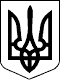 ПОСТАНОВА
Верховної Ради УкраїниГолова Верховної Ради УкраїниД.РАЗУМКОВД.РАЗУМКОВм. Київ
16 грудня 2020 року
№ 1092-IXДодаток
до Постанови Верховної Ради України
від 16 грудня 2020 року № 1092-IX